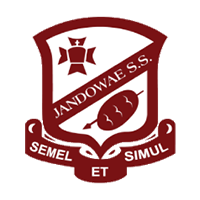 Jandowae P-10 State SchoolComplaints ManagementCustomer complaints management Our ValuesJandowae Prep-10 State School is committed to providing a safe, respectful and disciplined learning environment for all students, staff, parents and visitors. Purpose Jandowae Prep-10 State School appreciates and acknowledges that parents, carers, students and community members have a right to make a complaint. This document outlines how Jandowae Prep-10 State School will manage these complaints.  What is a customer complaint?A complaint is a customer complaint if the person is unhappy with the service or action of our school or our staff, and directly affected by the service or action they are unhappy with. In our school, the person making a complaint will usually be a parent, carer, student or other school community member, but could also be anyone else directly impacted by something at our school.Some complaints must be managed using different processes. These include:issues about harm, or risk of harm, to a student attending a state school, which must be managed in accordance with the Student protection procedure; andcomplaints about corrupt conduct, public interest disclosures, or certain decisions made under legislation – refer to the Excluded complaints factsheet for more information.Roles and responsibilitiesWe treat everyone with respect, courtesy and fairness, and aim to act compatibly with human rights. Our responsibilities include:following the customer complaints management framework, policy and procedure when managing complaints;resolving complaints promptly; andproviding information about our processes, timeframes and any available review options.If someone makes a complaint, they also have responsibilities, including:cooperating respectfully and understanding that unreasonable conduct will not be tolerated;giving us a clear idea of the issue or concern and a possible solution;providing all relevant information when making the complaint;understanding that addressing a complaint can take time; andletting us know if something changes, including if help is no longer needed. Complaints management processAt Jandowae Prep-10 State School, our complaints management process involves the following steps:Receipt The complaint should be made where the problem or issue arose. At Jandowae Prep-10 State School, we ask parents, carers, students or community members who would like to make a complaint to either: email the principal on principal@jandowaess.eq.edu.au or make an appointment to meet with the principal. The following information should be provided when making a complaint:What happened, incuding when and where it occurred, and who was involved; andWhat utcome or solution you are seeking to address your issue or concernWe accept anonymous complaints, however it is important to understand that this could limit how a complaint is assessed and resolved, and it may also prevent an outcome being provided.Assessment and managementWe will examine the issue(s) raised and try to resolve the complaint. We aim to do this promptly, but understand that we have many other responsibilities and it may not be possible to make contact or resolve a complaint immediately. Providing an outcome Once we finish examining the complaint, we will let the person who has made the complaint know the outcome and any available review options. Review optionsIf the person who has made the complaint is dissatisfied with the outcome or the way we handled their complaint, they can contact the regional office to ask for an internal review. A Request for internal review form should be completed and the request should be submitted within 28 days. There is also an external review option (for example, the Queensland Ombudsman or Queensland Human Rights Commission), which becomes available once the department’s complaints process has been exhausted. More information and resourcesThe following resources contain additional information:Customer complaints management framework, policy and procedureCompliments, suggestions and customer complaints websiteMaking a customer complaint: Information for parents and carers. EndorsementSharon Mac Donnell						Darren WoodPrincipal							P&C/School CouncilEffective date:	13 September 2021Review date:    13 September 2022